SVL v. z.w.          Gerhees 1273945   HamRekening Nr: BE07 0689 0698 3066 Doelschieten nr. 03/427 Kleischieten  nr. 827                                                   Ham,10-10-2018Geachte Sportvriend(in),Ons sportjaar is weer bijna ten einde en noodzaakt ons tot de nodige voorbereidingen voor 2019.Opdat ieder lid tijdig in het bezit zou kunnen gesteld worden van zijn (haar) lidkaart moeten wij er bij u op aandringen om Uw lidgeld vóór 01.12.2018 te storten op het rekeningnummer BE07 0689 0698 3066 met vermelding van uw naam.VSK bestaat uit :Doelschieten  voor alle kogel disciplines                             Kleischieten voor hagelgeweren (klei disciplines)Voortaan zullen beide disciplines kunnen beoefend worden met één lidkaartVoor een lidkaart doelschieten & kleischieten betaalt u 40 €Om administratieve redenen zal het lidgeld voor 2018, betaalt na 01.01.2019, verhoogd worden met 10 € dus 50 € V.S.K. heeft om reden van eenvormigheid beslist dat de deelnemers aan de Provinciale  kampioenschappen zich via hun club moeten inschrijven voor 07/12. Zij moeten op dat ogenblik ook ingeschreven zijn als lid bij VSK voor 2019. Niet ingeschreven is géén deelname !Gebruik de voorziene formulieren A.U.B.De interklubwedstrijden zullen betaald worden door de klub.Voor de pk’s zullen de inschrijvingskosten  doorgerekend worden aan de schutter.In de hoop U van dienst te zijn, tekenen wij met sportieve groeten,Geyskens August                                                                            Liebens JanSecretaris                                                                                          Voorzitter 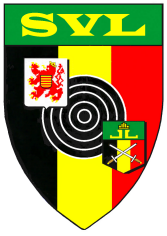 